Witam !!!Podaję propozycję ćwiczeń rozwijających umiejętność klasyfikowania przedmiotów ze względu na jedną cechę – kolor. Jednocześnie uczymy rozpoznawania i nazywania kolorów. Potrzebne nam będą niżej zamieszczone karty z kolorowymi koszami oraz karta z kolorowymi pisankami , która rozcinamy.                                                                                  Całość można zalaminować aby była trwalsza. Ćwiczenia rozwijające pamięć oraz koordynację wzrokowo – ruchową             z wykorzystaniem dwuelementowych puzzli. Pomoce oczywiście można zalaminować a następnie rozciąć. Zadaniem dziecka jest poszukać                      i połączyć ze sobą dwie pasujące do siebie połówki.Magdalena Sypień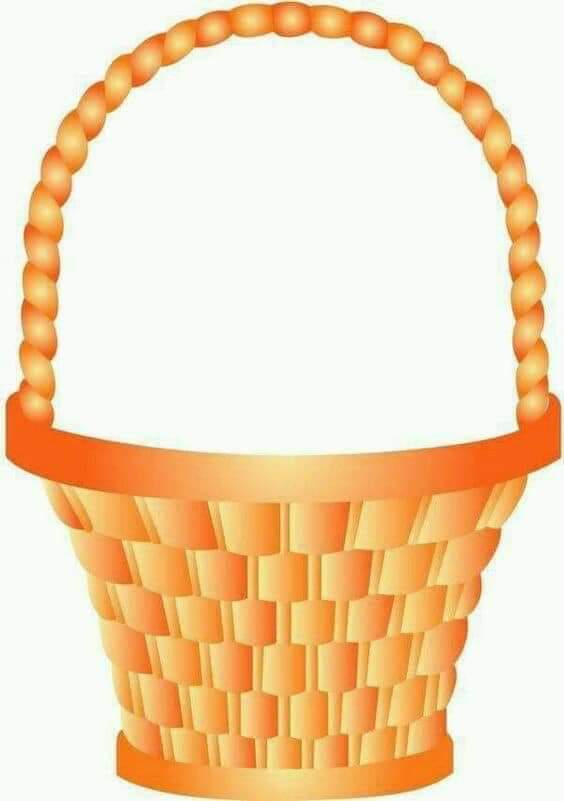 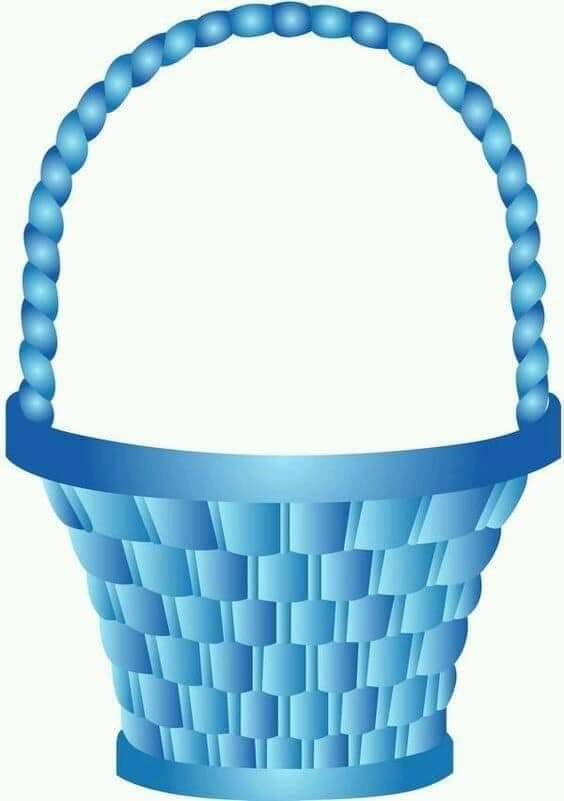 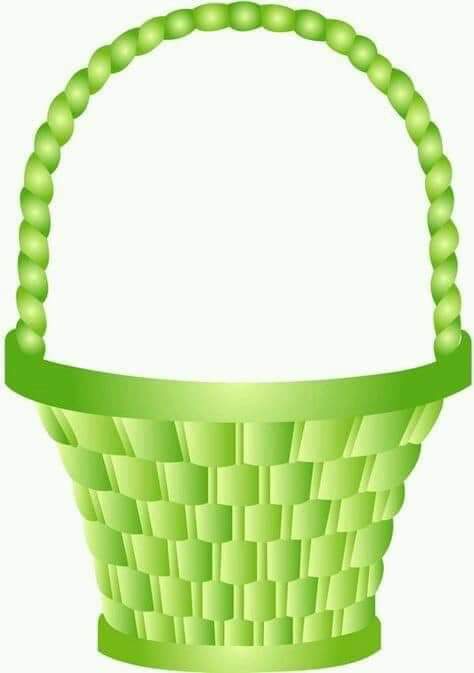 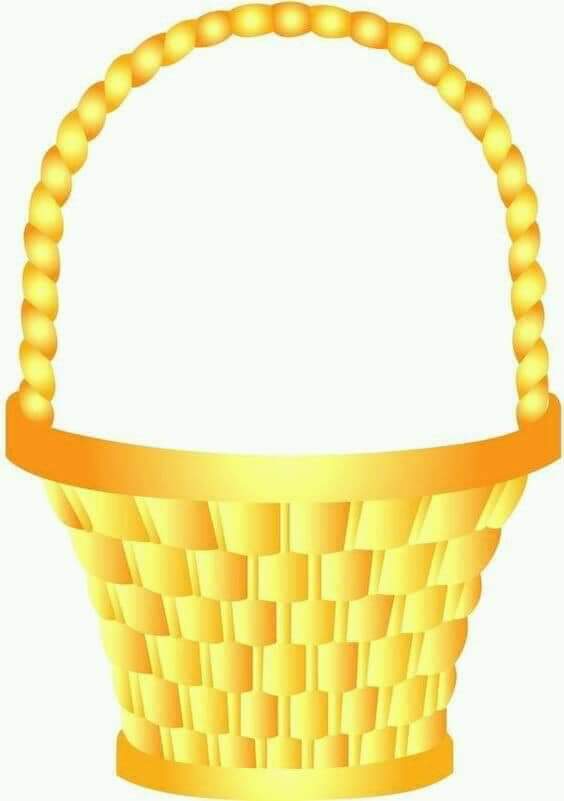 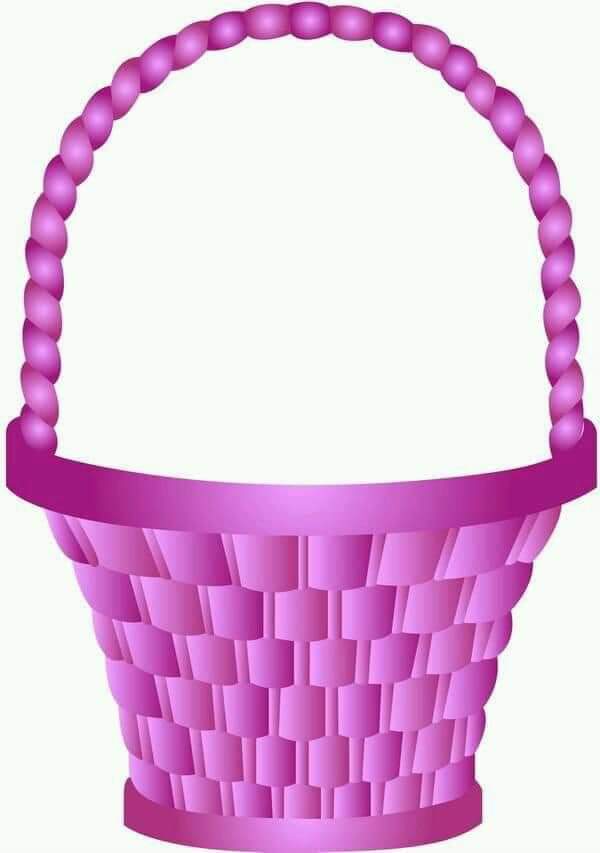 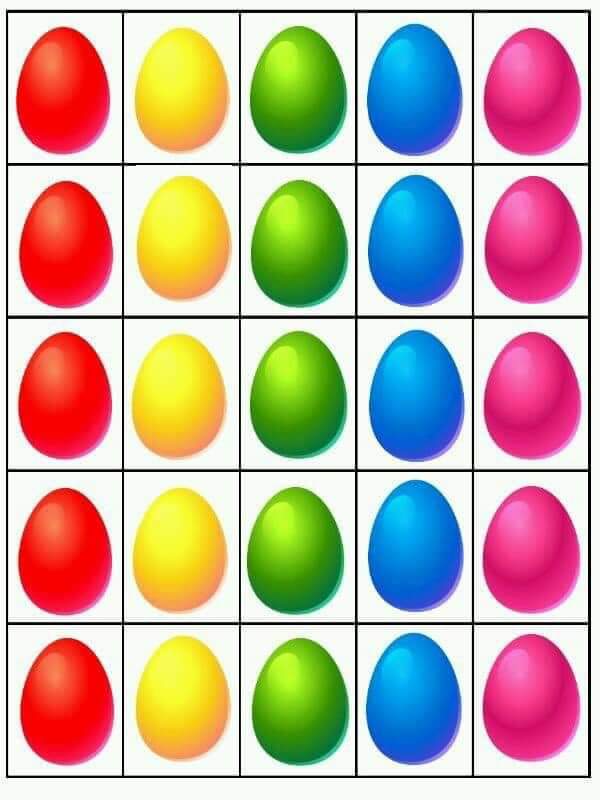 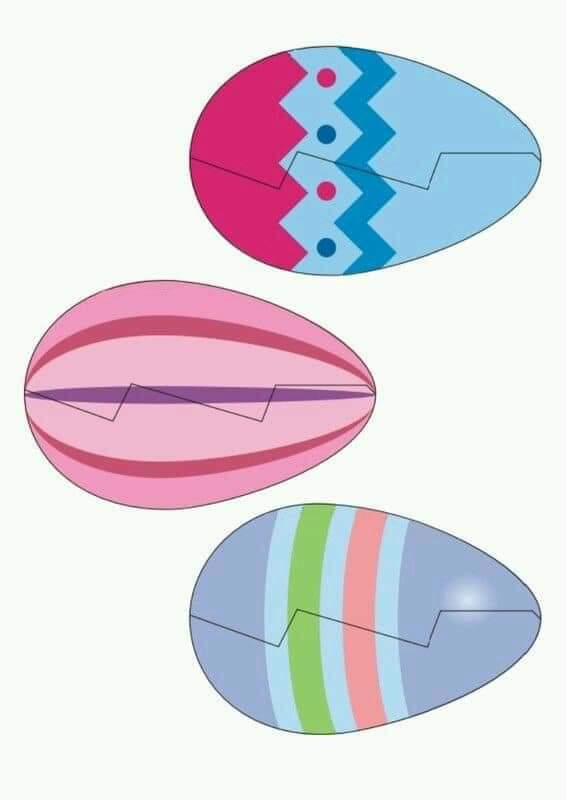 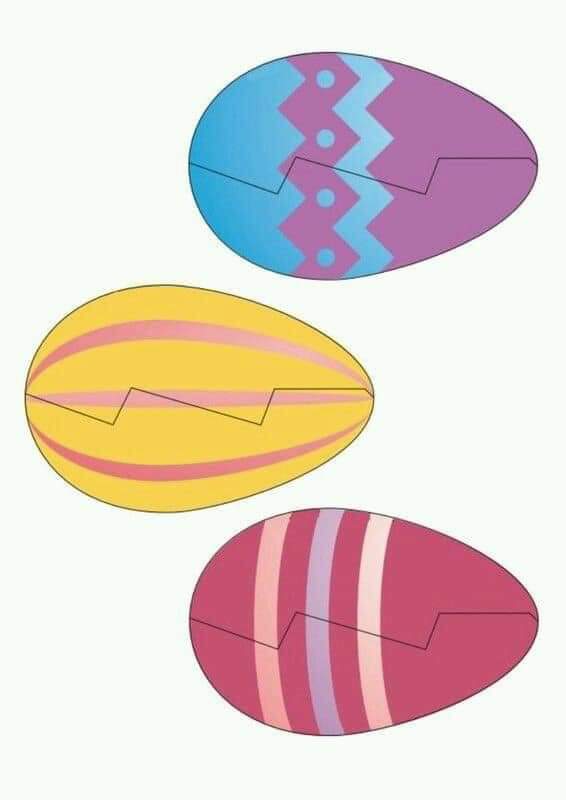 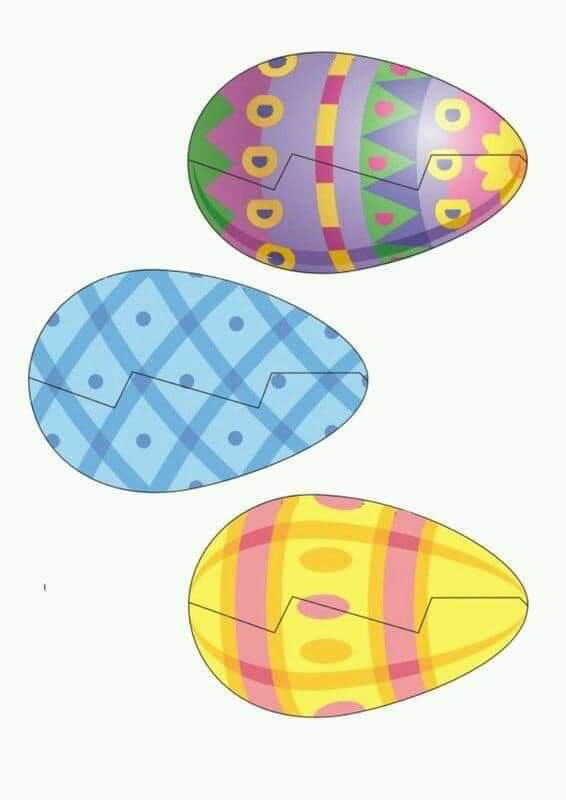 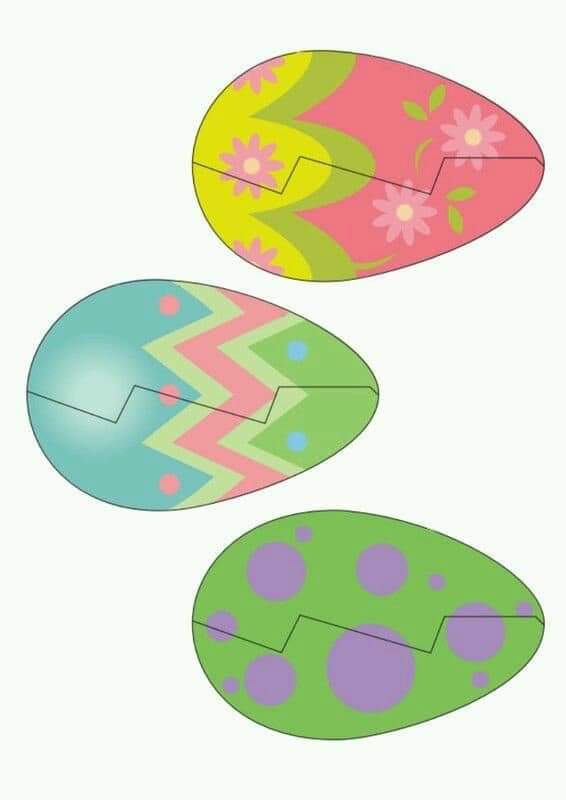 